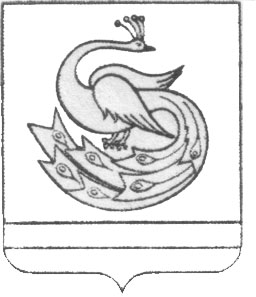 ГЛАВА  ПЛАСТОВСКОГО  ГОРОДСКОГО  ПОСЕЛЕНИЯ                     П О С Т А Н О В Л Е Н И Е«  21 »__03___2018 г.                                                               №  109О предоставлении места дляразмещения нестационарноготоргового объекта               В соответствии с Положением о порядке размещения нестационарных торговых объектов на территории Пластовского городского поселения, утвержденным постановлением администрации Пластовского городского поселения от 28.01.2016 года № 25 и заявлением Шепелевой Светланы Викторовны о размещении нестационарного торгового объектаПОСТАНОВЛЯЮ:        1. Предоставить Шепелевой Светлане Викторовне место для размещения нестационарного торгового объекта – павильона, без проведения торгов (конкурсов аукционов), как субъекту, надлежащим образом, исполнившим свои обязанности по ранее заключенному договору аренды земельного участка общей площадью 17 кв. метров, с кадастровым номером 74:26:1103008:146 расположенному по адресу: Челябинская область, Пластовский район, город  Пласт, улица Титова, дом 1, сроком на 4 года 11 месяцев.        2. Заключить с Шепелевой Светланой Викторовной договор на размещение нестационарного торгового объекта.              3. Настоящее постановление разместить на официальном сайте администрации Пластовского муниципального района в сети Интернет.  Глава Пластовского                                                                    городского поселения                                                          А.П. Циколенко